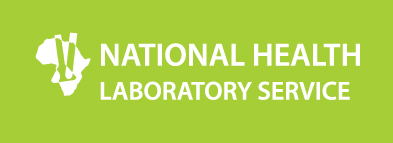  Practice Number: 5200296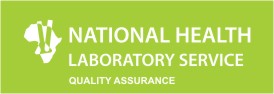 PTS LAB NO: ________		                                       LABORATORY NAME: _________________________________         IMPORTANT INFORMATIONPlease read the instruction booklet sent in the last survey for detailed instructions. Codes for completion of the response form can be found in the instruction booklet (page 4).The closing date for Survey 01 2022 is the 20 May 2022.Submit results and queries to parapts@nhls.ac.za or 086 225 2460.               TEACHING SERIES: Microscope use and careNHLS PARASITOLOGY PTS ANSWER CODESTEACHING SERIESClonorchis sinensisClonorchis sinensis, commonly known as the oriental or Chinese liver fluke, is a trematode belonging to the phylum platyhelminthes.1 It is endemic to China, Korea, Taiwan, Hong Kong, Russia and Vietnam.2 C. sinensis  infects the liver, gallbladder and  bile ducts in humans, and causes clonorchiasis.1 Most clinical  manifestations of clonorchiasis result from inflammation and obstruction of the biliary ducts.  During the acute phase, abdominal pain, diarrhoea and nausea can occur.  In longer infections, cholelithiasis, pancreatitis, and cholangiocarcinoma can develop, and this may be fatal.3 Eggs are ovoid and yellow-brown in colour. They have a fairly thick wall with a seated operculum a small knob on the abopercular end. They measure 27µm-35µm by 12µm-19µm.1C. sinensis eggs are often difficult to identify. It is important to note the size and the seated operculum. The knob at the abopercular end may not always be present or visible.1 It is also important to note the geographic distribution of such parasites. C. sinensis is not a parasite found in Africa, and will only be found in travelers therefore patient histories should be considered if available. 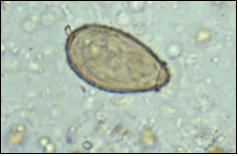 Figure 1: Micrograph showing C. sinensis egg 3   40 X objective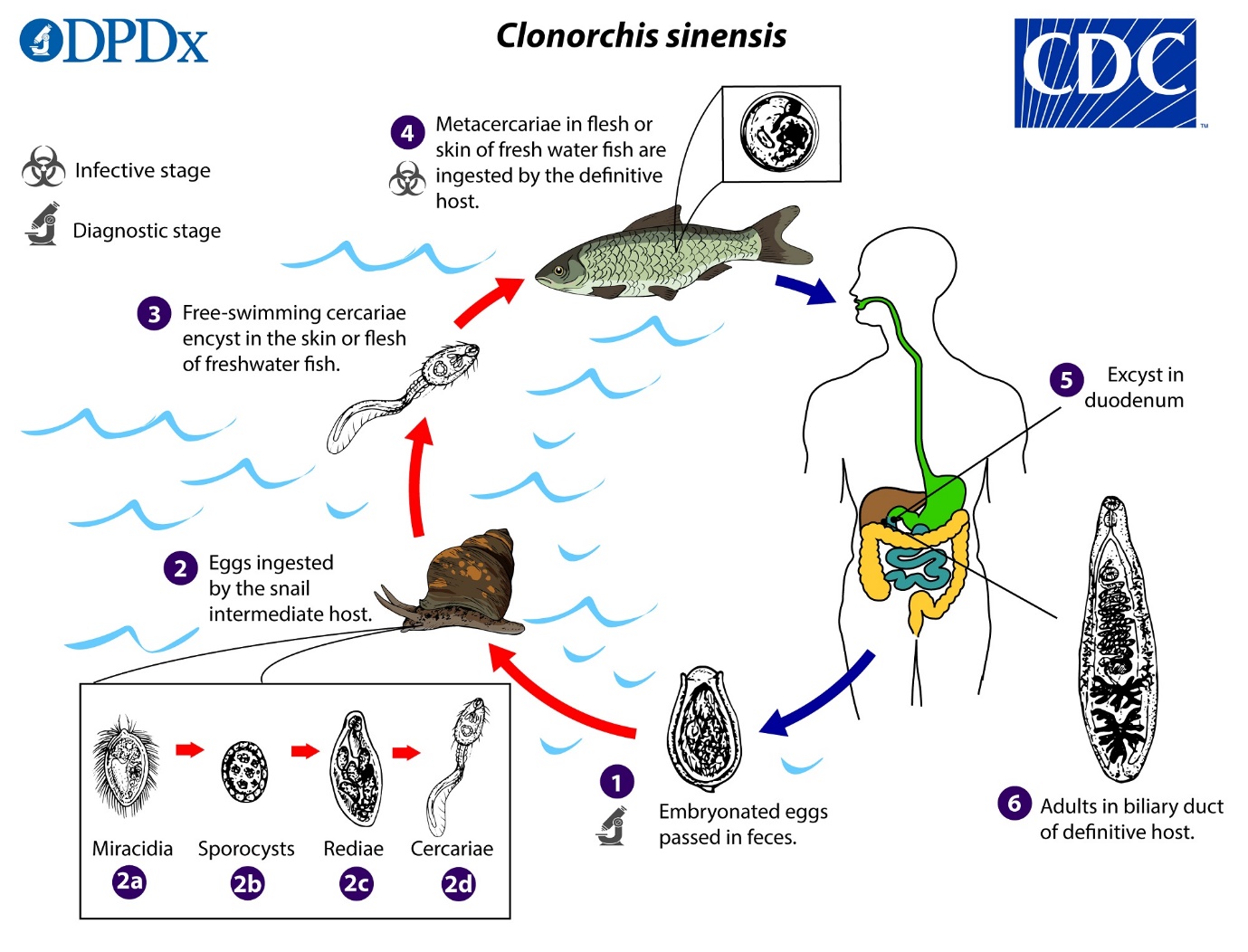 Figure 2: Life cycle of C. sinensis. 3Clonorchis sinensis eggs are discharged in the biliary ducts and in the stool in an embryonated state . Eggs are ingested by a suitable snail intermediate host . Eggs release miracidia , which go through several developmental stages (sporocysts , rediae , and cercariae  ). The cercariae are released from the snail and, after a short period of free-swimming time in water, they come in contact and penetrate the flesh of freshwater fish, where they encyst as metacercariae . Infection of humans occurs by ingestion of undercooked, salted, pickled, or smoked freshwater fish . After ingestion, the metacercariae excyst in the duodenum  and ascend the biliary tract through the ampulla of Vater . Maturation takes approximately one month. The adult flukes (measuring 10 to 25 mm by 3 to 5 mm) reside in small and medium sized biliary ducts. 3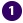 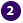 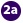 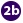 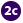 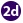 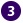 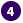 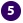 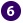 References1. https://www.cdc.gov/parasites/clonorchis/index.html2. Ash LR & Orihel TC. (1997). Atlas of Human Parasitology, 4th Ed. ASCP Press, Chicago.3. https://www.cdc.gov/dpdx/clonorchiasis/index.html4. Parasitology Reference Laboratory Image LibraryInstructions forParticipants05 May 202201-202205 May 202201-2022These are the clinical scenarios and response form for the NHLS Parasitology Stool PT Scheme. Detailed instructions can be found in the new Instruction Booklet for all NHLS Proficiency Testing Schemes. These are the clinical scenarios and response form for the NHLS Parasitology Stool PT Scheme. Detailed instructions can be found in the new Instruction Booklet for all NHLS Proficiency Testing Schemes. NHLS Proficiency Testing Scheme – Parasitology StoolCHALLENGE:ANSWER CODE/S:CLINICAL HISTORY:INSTRUCTIONS:PS01/22Stool/urine concentratePatient complaining of loose stools and mild abdominal crampsVortex/mix the specimen well. Make a few wet preparations and examine the slide for parasites using 10x and 40x objectives.PS01/22Stool/urine concentratePatient complaining of loose stools and mild abdominal crampsVortex/mix the specimen well. Make a few wet preparations and examine the slide for parasites using 10x and 40x objectives.PS01/22Stool/urine concentratePatient complaining of loose stools and mild abdominal crampsVortex/mix the specimen well. Make a few wet preparations and examine the slide for parasites using 10x and 40x objectives.PS02/22Stool/urine concentratePatient complaining loose stools, abdominal pain, and flatulence Vortex/mix the specimen well. Make a few wet preparations and examine the slide for parasites using 10x and 40x objectives.PS02/22Stool/urine concentratePatient complaining loose stools, abdominal pain, and flatulence Vortex/mix the specimen well. Make a few wet preparations and examine the slide for parasites using 10x and 40x objectives.PS02/22Stool/urine concentratePatient complaining loose stools, abdominal pain, and flatulence Vortex/mix the specimen well. Make a few wet preparations and examine the slide for parasites using 10x and 40x objectives.PS03/22Stool/urine concentratePatient complaining of diarrhoea that lasts for more than a few daysVortex/mix the specimen well. Make a few wet preparations and examine the slide for parasites using 10x and 40x objectives.PS03/22Stool/urine concentratePatient complaining of diarrhoea that lasts for more than a few daysVortex/mix the specimen well. Make a few wet preparations and examine the slide for parasites using 10x and 40x objectives.PS03/22Stool/urine concentratePatient complaining of diarrhoea that lasts for more than a few daysVortex/mix the specimen well. Make a few wet preparations and examine the slide for parasites using 10x and 40x objectives.PS04/22Stool/urine concentratePatient complaining of abdominal pain, constipation and excess gasVortex/mix the specimen well. Make a few wet preparations and examine the slide for parasites using 10x and 40x objectives. PS04/22Stool/urine concentratePatient complaining of abdominal pain, constipation and excess gasVortex/mix the specimen well. Make a few wet preparations and examine the slide for parasites using 10x and 40x objectives. PS04/22Stool/urine concentratePatient complaining of abdominal pain, constipation and excess gasVortex/mix the specimen well. Make a few wet preparations and examine the slide for parasites using 10x and 40x objectives. PS05/22Stool smearPatient complaining of headache, fever, malaise, abdominal pain, vomiting, dehydration You are provided with a fixed stool smear; stain with an appropriate stain and examine the slide for parasites using the appropriate objective. Please do not return your slide.PS05/22Stool smearPatient complaining of headache, fever, malaise, abdominal pain, vomiting, dehydration You are provided with a fixed stool smear; stain with an appropriate stain and examine the slide for parasites using the appropriate objective. Please do not return your slide.PS05/22Stool smearStain used:Patient complaining of headache, fever, malaise, abdominal pain, vomiting, dehydration You are provided with a fixed stool smear; stain with an appropriate stain and examine the slide for parasites using the appropriate objective. Please do not return your slide.00No parasite(s) seen28Schistosoma japonicum/mekongi eggs01Ascaris lumbricoides eggs29Strongyloides stercoralis larvae02Balantidium coli30Taenia species eggs03Blastocystis hominis31Trichostrongylus species eggs04Chilomastix mesnili32Trichuris trichiura eggs05Cryptosporidium species oocysts33Other (specify parasite & stage)06Cyclospora cayetanensis oocysts34Babesia species07Dientamoeba fragilis35Leishmania species08Diphyllobothrium species eggs36Microfilaria (e) observed09Endolimax nana37Loa loa microfilariae10Entamoeba coli38Mansonella perstans microfilariae11Entamoeba histolytica/E. Dispar39Onchocerca volvulus microfilariae12Entamoeba hartmanni40Wuchereria bancrofti microfilariae13Entamoeba polecki41Plasmodium species14Enterobius vermicularis eggs42Plasmodium species, not P. falciparum15Fasciola hepatica/ Fasciolopsis buski eggs43Relapsing malaria species16Giardia lamblia44Plasmodium falciparum17Clonorchis/Opisthorchis /Heterophyes/Metagonimus eggs45Plasmodium malariae18Hookworm eggs46Plasmodium ovale19Hymenolepis diminuta eggs47Plasmodium vivax20Hymenolepis nana eggs48Pneumocystis jirovecii21Iodamoeba bütschlii49Toxoplasma gondii22Cystoisospora (Isospora) belli oocysts50Trypanosoma species23Paragonimus westermani eggs51Trypanosoma gambiense or rhodesiense24Pentatrichomonas (Trichomonas) hominis52Trypanosoma cruzi25Sarcocystis species oocysts/sporocysts53Hydatid hooklets / protoscoleces26Schistosoma haematobium eggs 27Schistosoma mansoni eggs